Week 2 Ch 2 and 3 day 4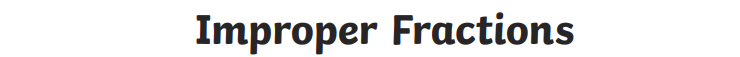 Example: 22/3 = 7 1/3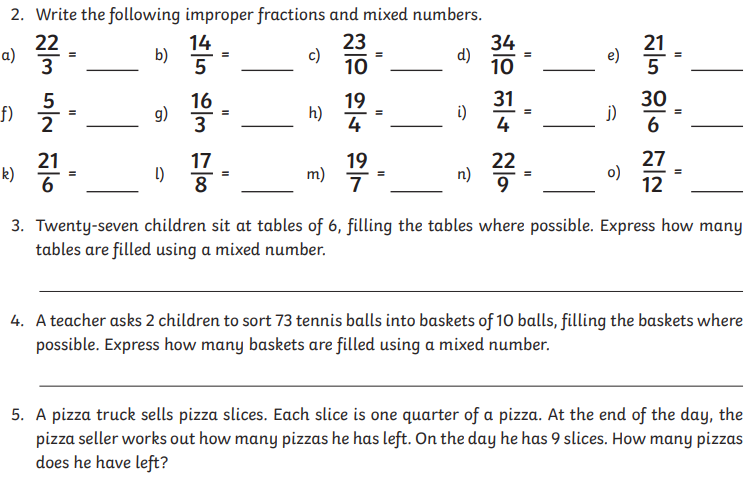 